Пушкинское территориальное методическое объединениеТеоретическая секцияФортепианная секцияг. Пушкино18 января 2014 г.17.00П Р О Г Р А М М А лекции-концерта«Времена года в музыке»П.И.Чайковский. Пьесы из цикла «Времена года»исполняют:Колесникова Ольга АлександровнаСлезкина Нина СергеевнаХренова Татьяна ЛьвовнаМодестова Ия ИгоревнаСахарюк Мария АлександровнаА.Вивальди.  «Зима» из цикла «Времена года»исполняют:Рыжков Вячеслав АндреевичНихамовская Елена АроновнаБуланова Елизавета ПавловнаСабитова Шевхие ИсмаиловнаВ концерте звучит музыка из : цикла «Времена года» П.И. Чайковского в исполнении М.Плетнева, симфонического оркестра под управлением Е. Светланова, трио С.Жилина; «Зима в Буэнос-Айресе» А.Пьяццоллы из цикла «Времена года в Буэнос –Айресе» солист Ю.Медяник.Стихи читают:Кузнецова Катя, Шкарупило Саша, Боров ДэниелВступительное слово музыковед Милехина Татьяна ИвановнаТехническая поддержка: Борова Н.И.Лекция – концертВРЕМЕНА ГОДА В  МУЗЫКЕ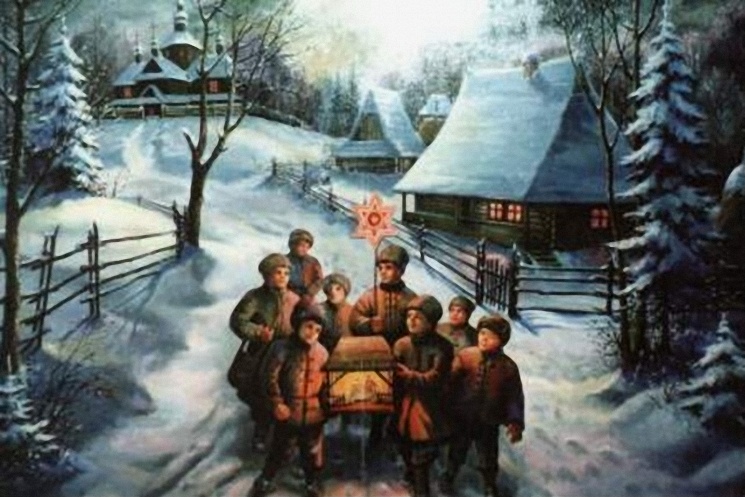 г. Пушкино18 января 2014 г.